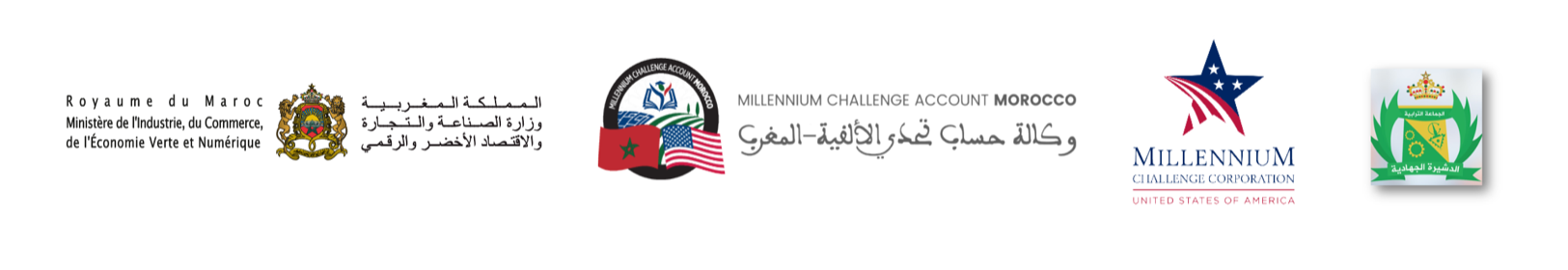 Formulaire de dépôt de la doléancePorteur du projet   : LA COMMUNE DE DCHEIRA EL JIHADIAIntitulé projet	: REQUALIFICATION DE LA ZONE INDUSTRIELLE TASSILA TRANCHE IIDate de dépôt : ……………………Organisation	: ……………………………………………………………………………………Nom et prénom	: ……………………………………………………………………………………N° CIN	: ……………………………………………………………………………………Téléphone	: ……………………………………………………………………………………Mail	: ……………………………………………………………………………………Adresse	: ………………………………………………………………………………………………………………………………………………Objet de la doléance : …………………………………………………………………………………Description de la doléance :……………………………………………………………………………………….…………………………………………………………………………………………………………….…………………………………………………………………………………………………………….…………………………………………………………………………………………………………….……………………Les mesures correctives demandées :………………………………………………………….………………………………………………………………………………………………………………………………………….……………………[joindre pièce justificatives,  photos, documents, ou autres]